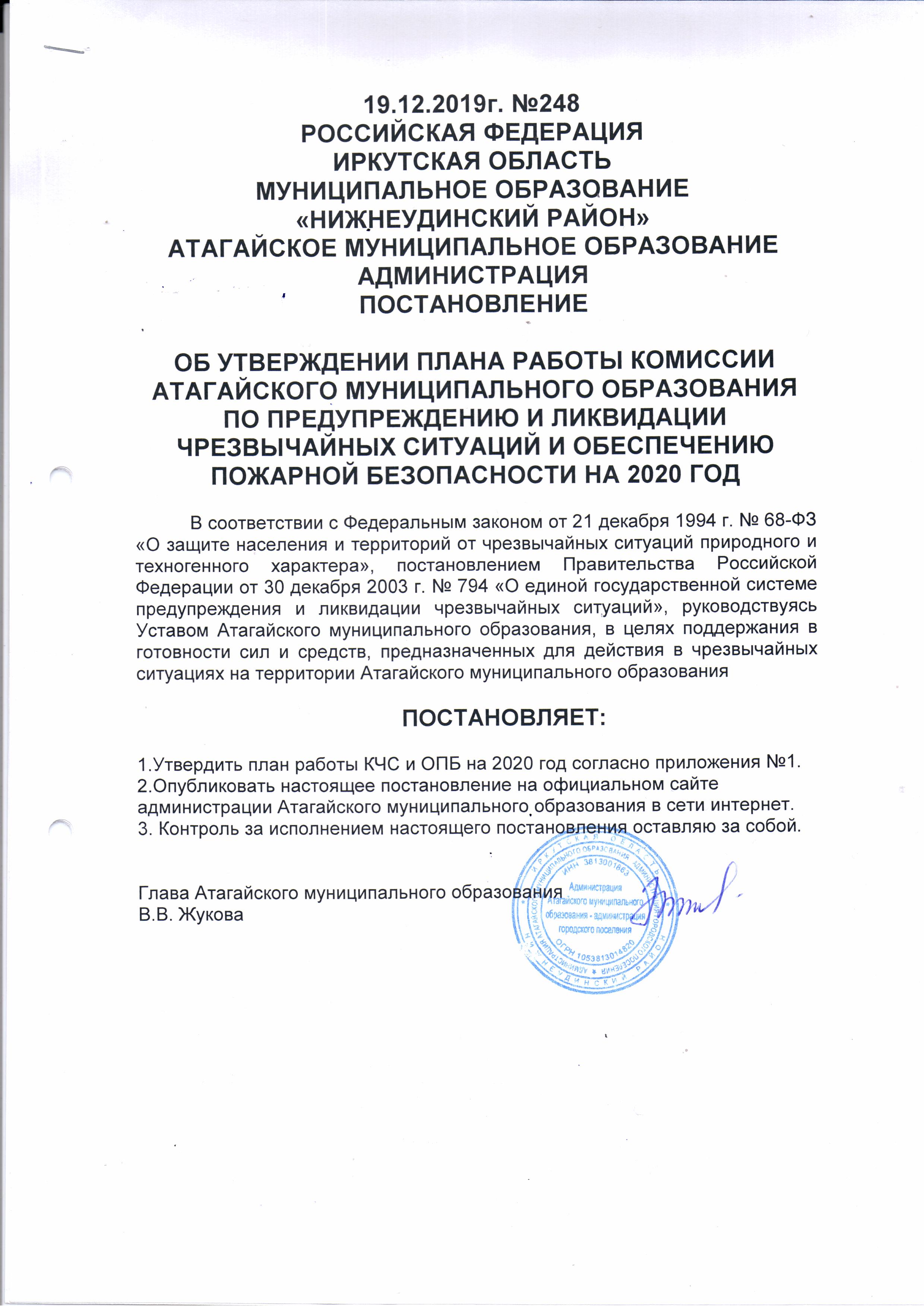 19.12.2019г. №248РОССИЙСКАЯ ФЕДЕРАЦИЯИРКУТСКАЯ ОБЛАСТЬМУНИЦИПАЛЬНОЕ ОБРАЗОВАНИЕ«НИЖНЕУДИНСКИЙ РАЙОН»АТАГАЙСКОЕ МУНИЦИПАЛЬНОЕ ОБРАЗОВАНИЕАДМИНИСТРАЦИЯПОСТАНОВЛЕНИЕОБ УТВЕРЖДЕНИИ ПЛАНА РАБОТЫ КОМИССИИ АТАГАЙСКОГО МУНИЦИПАЛЬНОГО ОБРАЗОВАНИЯ ПО ПРЕДУПРЕЖДЕНИЮ И ЛИКВИДАЦИИ ЧРЕЗВЫЧАЙНЫХ СИТУАЦИЙ И ОБЕСПЕЧЕНИЮ ПОЖАРНОЙ БЕЗОПАСНОСТИ НА 2020 ГОДВ соответствии с Федеральным законом от 21 декабря 1994 г. № 68-ФЗ «О защите населения и территорий от чрезвычайных ситуаций природного и техногенного характера», постановлением Правительства Российской Федерации от 30 декабря 2003 г. № 794 «О единой государственной системе предупреждения и ликвидации чрезвычайных ситуаций», руководствуясь Уставом Атагайского муниципального образования, в целях поддержания в готовности сил и средств, предназначенных для действия в чрезвычайных ситуациях на территории Атагайского муниципального образования ПОСТАНОВЛЯЕТ:1.Утвердить план работы КЧС и ОПБ на 2020 год согласно приложения №1.2.Опубликовать настоящее постановление на официальном сайте администрации Атагайского муниципального образования в сети интернет.3. Контроль за исполнением настоящего постановления оставляю за собой.Глава Атагайского муниципального образованияВ.В. ЖуковаПриложение № 1утвержденпостановлением администрации Атагайского муниципального образования от 19.12.2019 г. №248Планработы комиссии Атагайского муниципального образования по предупреждению и ликвидации чрезвычайных ситуаций и обеспечению пожарной безопасности на 2020 год№п/пНаименование  мероприятияДата выполненияОтветственный исполнитель1Рассмотрение плана работы комиссии на 2020 год.Заседание КЧС и ОПБ «О состоянии защиты населения и территорий Атагайского муниципального образования от ЧС   в 2020 г.Участие в предупреждении и ликвидации последствий ЧС в границах МО.Февраль -мартПредседатель КЧС и ОПБ2Занятия  с членами  КЧС и ОПБ по изучению функциональных обязанностей, порядка   действий при угрозе  и возникновений ЧС Раз в годПредседатель КЧС и ОПБ3Уточнение сил и средств РСЧС Атагайского МО Февраль КЧС и ОПБ4Разработка нормативно-правовых актов в области ГО, пожарной безопасности, водной безопасности, защиты населения  в  соответствии с требованиями  Федерального закона  от 06.10.2003  года  № 131 -ФЗ  «Об  общих  принципах  организации  местного  самоуправления  в  РФ»В течение годаСпециалист по ГО и ЧС5Организация и осуществление мероприятий по ГО защите населения и территории Атагайского муниципального образования от ЧС природного и техногенного характераКорректировка  плана действий по  предупреждению и ликвидации ЧС  природного и техногенного характераФевраль- мартПредседатель КЧС и ОПБ6Разработка и организация мероприятий по обеспечению безопасного прохождения весенне-летнего половодья на территории Атагайского муниципального образования в 2020 годуМарт КЧС и ОПБ7Организация и осуществление  мероприятий  по обеспечению безопасности людей на водных объектах, охране их  жизни и здоровьяМарт -апрельПредседательКЧС и ОПБ8Организация и проведение штабной тренировки по развертыванию ПВР и ПЭП на территории Атагайского МОВ течении годаСпециалист по ГО и ЧС9Обеспечение  первичных   мер  пожарной безопасности в границах населенных  пунктов и лесах  Атагайского муниципального образования В течении годаКЧС и ОПБ10Проверка  состояния  пожарной безопасности   общеобразовательных учреждений Атагайского муниципального образованияАвгустКЧС и ОПБ11Контрольная проверка пунктов временного размещения населенияВ течение годаПредседательКЧС и ОПБ12Контрольная проверка системы оповещения населения.Ежеквартально ПредседательКЧС и ОПБ13Мероприятия по профилактике терроризма и экстремизмаВ течении годаСпециалист по ГО и ЧС14Проведение сходов граждан по вопросам безопасности жизнедеятельности населения  на темы пожарной безопасности,  правил поведения на водных объектах и в случае террористического акта.В течении годаПредседательКЧС и ОПБ15Организация и осуществление мероприятий по обеспечению безопасности людей на водных объектах в осенне-зимний периодОктябрь ПредседательКЧС и ОПБ16Распространение среди населения, учреждений памяток и буклетов  по действиям при ЧС, в том числе, связанных с террористическими  актами.В течении годаКЧС и ОПБ17Подведение итогов проведения отопительного периода 2019-2020 годов;- подготовка к отопительному периоду в зимних условиях 2020 – 2021 гг.Май ИюльКЧС и ОПБ18Заседание КЧС и ОПБ «О готовности Атагайского муниципального образования  к проведению Новогодних и Рождественских праздников с 31 декабря 2020 года по 8 января 2021 года»ДекабрьПредседатель КЧС и ОПБ19Подведение итогов работы комиссии по ЧС   в 2020 году.Рассмотрение плана работы комиссии на 2021 год.Декабрь Председатель КЧС и ОПБ